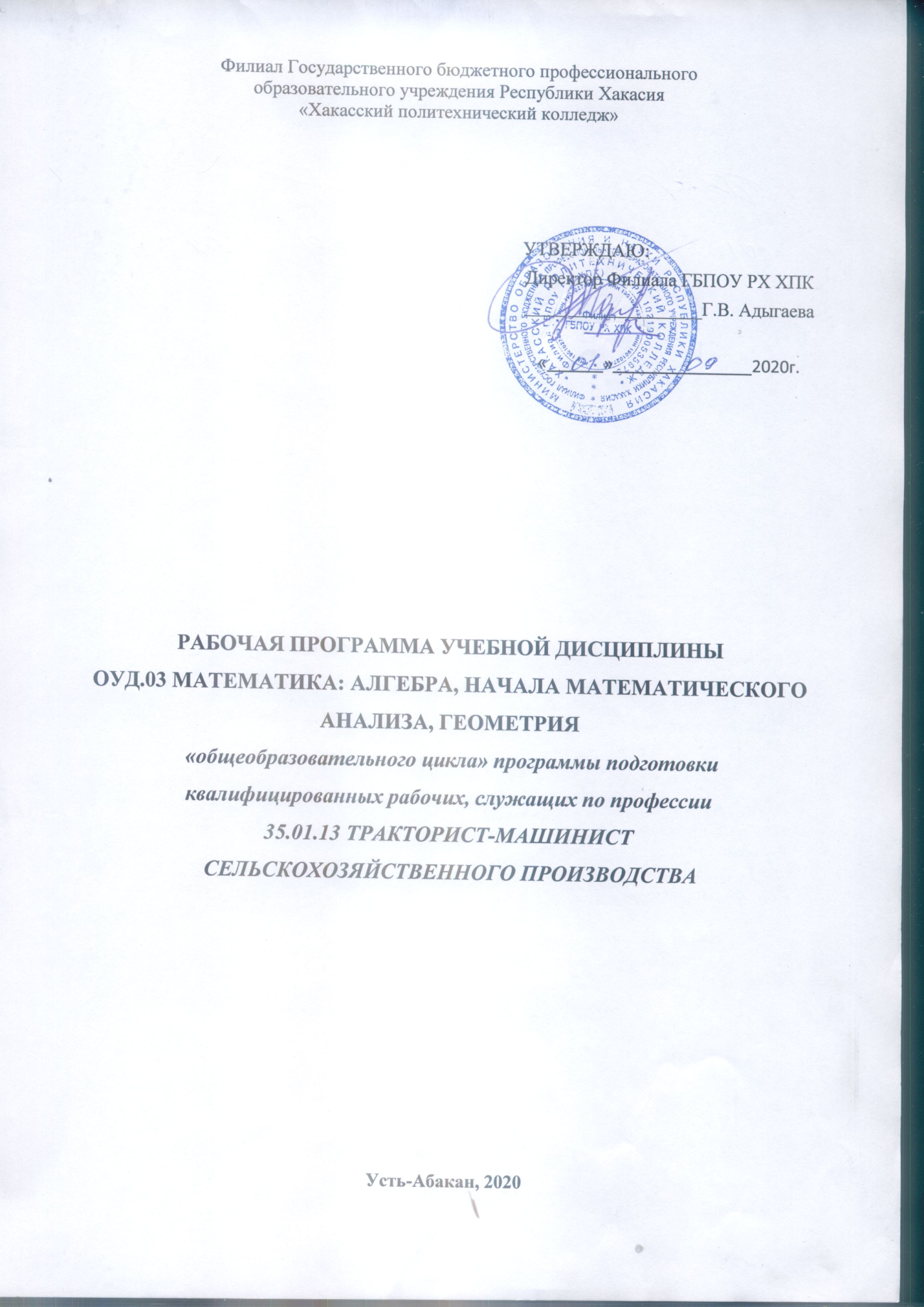 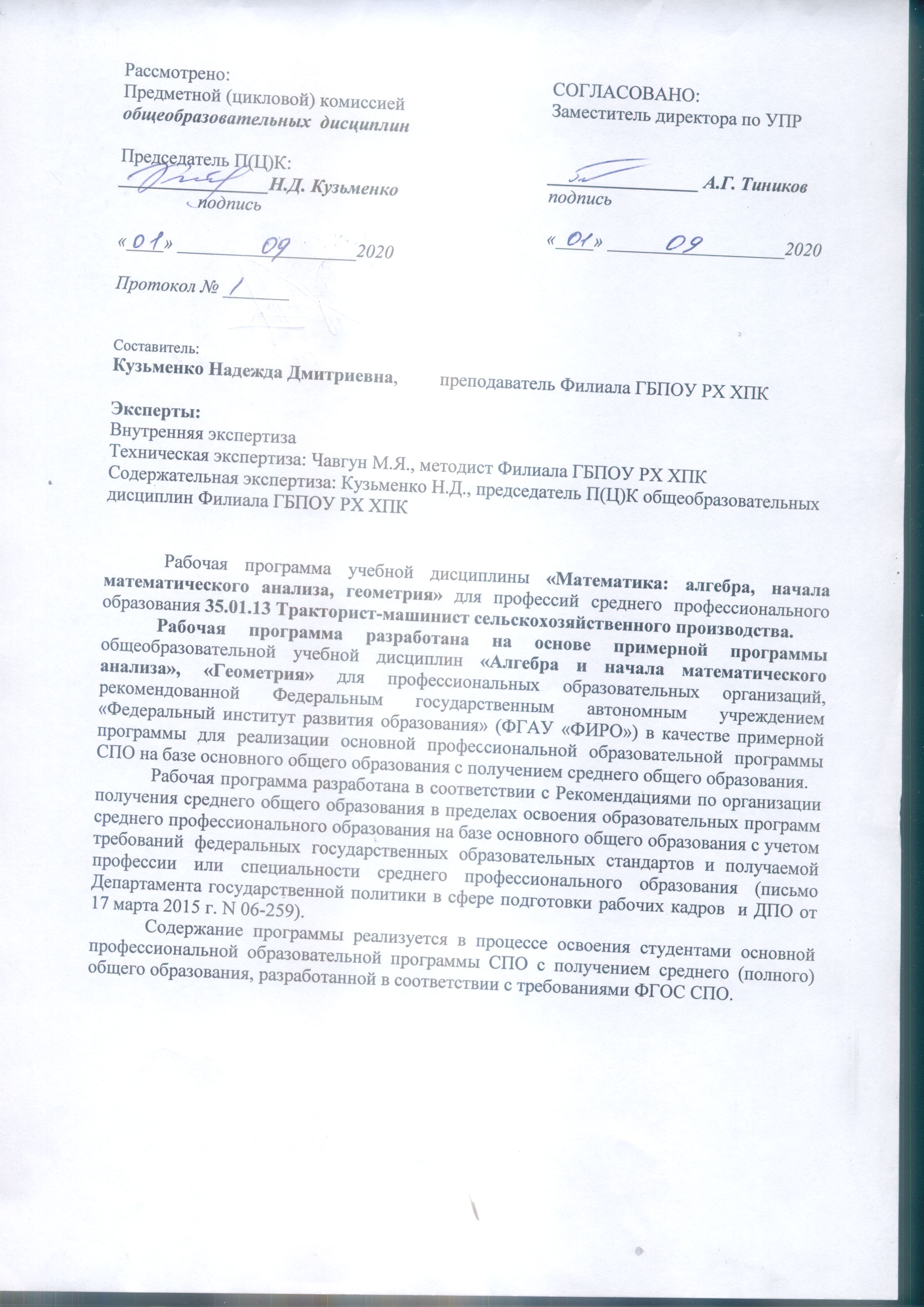 СОДЕРЖАНИЕПОЯСНИТЕЛЬНАЯ ЗАПИСКА …………………………………………………………… 4 ОБЩАЯ ХАРАКТЕРИСТИКА УЧЕБНОЙ ДИСЦИПЛИНЫ «МАТЕМАТИКА: АЛГЕБРА, НАЧАЛА МАТЕМАТИЧЕСКОГО АНАЛИЗА, ГЕОМЕТРИЯ»……………………….… 5МЕСТО УЧЕБНОЙ ДИСЦИПЛИНЫ В УЧЕБНОМ ПЛАНЕ………………………………7ТЕМАТИЧЕСКОЕ ПЛАНИРОВАНИЕ ………………………………………………………8СОДЕРЖАНИЕ УЧЕБНОЙ ДИСЦИПЛИНЫ ……………………………………………...14ХАРАКТЕРИСТИКА ОСНОВНЫХ ВИДОВ УЧЕБНОЙ ДЕЯТЕЛЬНОСТИ СТУДЕНТОВ…………………………………………………………………………………..20СОДЕРЖАНИЕ ПРОФИЛЬНОЙ СОСТАВЛЯЮЩЕЙ…………………………………….24УЧЕБНО-МЕТОДИЧЕСКОЕ И МАТЕРИАЛЬНО-ТЕХНИЧЕСКОЕ ОБЕСПЕЧЕНИЕ ПРОГРАММЫ  УЧЕБНОЙ ДИСЦИПЛИНЫ «МАТЕМАТИКА: АЛГЕБРА, НАЧАЛА МАТЕМАТИЧЕСКОГО АНАЛИЗА, ГЕОМЕТРИЯ»……………………….………………25РЕЗУЛЬТАТЫ ОСВОЕНИЯ УЧЕБНОЙ ДИСЦИПЛИНЫ………………………………....27ТЕХНОЛОГИЯ ФОРМИРОВАНИЯ ОК……………………………………………………...30ЛИСТ ИЗМЕНЕНИЙ И ДОПОЛНЕНИЙ, ВНЕСЕННЫХ В РАБОЧУЮ ПРОГРАММУ....33ПОЯСНИТЕЛЬНАЯ ЗАПИСКА Программа учебной дисциплины «Математика: алгебра, начала математического анализа, геометрия» (далее - Математика) предназначена для изучения математики в профессиональных образовательных организациях, реализующих образовательную программу среднего общего образования в пределах освоения основной профессиональной образовательной программы Филиала ГБПОУ РХ ХПК на базе основного общего образования при подготовке квалифицированных рабочих, служащих.Программа разработана на основе требований ФГОС среднего общего образования, предъявляемых к структуре, содержанию и результатам освоения учебной дисциплины «Математика», и в соответствии с Рекомендациями по организации получения среднего общего образования в пределах освоения образовательных программ среднего профессионального образования на базе основного общего образования с учетом требований федеральных государственных образовательных стандартов и получаемой профессии или специальности среднего профессионального образования (письмо Департамента государственной политики в сфере подготовки рабочих кадров и ДПО Минобрнауки России от 17.03.2015 № 06-259).Содержание программы «Математика» направлено на достижение следующих целей:• обеспечение сформированности представлений о социальных, культурных и исторических факторах становления математики;• обеспечение сформированности логического, алгоритмического и математического мышления;• обеспечение сформированности умений применять полученные знания при решении различных задач;• обеспечение сформированности представлений о математике как части общечеловеческой культуры, универсальном языке науки, позволяющем описывать и изучать реальные процессы и явления.В программу включено содержание, направленное на формирование у студентов компетенций, необходимых для качественного освоения программ СПО на базе основного общего образования с получением среднего общего образования; программы подготовки квалифицированных рабочих, служащих. Программа учебной дисциплины «Математика» уточняет содержание учебного материала, последовательность его изучения, распределение учебных часов, тематику индивидуальных проектов, учитывая специфику программ подготовки квалифицированных рабочих.ОБЩАЯ ХАРАКТЕРИСТИКА УЧЕБНОЙ ДИСЦИПЛИНЫ «МАТЕМАТИКА»Математика является фундаментальной общеобразовательной дисциплиной со сложившимся устойчивым содержанием и общими требованиями к подготовке студентов.При освоении профессий технического профиля профессионального образования математика изучается более углубленно как профессиональная учебная дисциплина.Это выражается в содержании обучения, количестве часов, выделяемых на изучение отдельных тем программы, объеме и характере практических занятий, видах внеаудиторной самостоятельной работы студентов.Общие цели изучения математики традиционно реализуются в четырех направлениях: - общее представление об идеях и методах математики;- интеллектуальное развитие;- овладение необходимыми конкретными знаниями и умениями;- воспитательное воздействие.Для технического профиля профессионального образования выбор целей смещается в прагматическом направлении,  предусматривающем усиление и расширение прикладного характера изучения математики, преимущественной ориентации на алгоритмический стиль познавательной деятельности.Изучение математики как профильной общеобразовательной учебной дисциплины обеспечивается:- выбором различных подходов к введению основных понятий;- формированием системы учебных знаний, обеспечивающих эффективное осуществление выбранных целевых установок;- обогащением спектра стилей учебной деятельности за счет согласования с ведущими деятельностными характеристиками профессии «Тракторист-машинист сельскохозяйственного производства».Профильная составляющая отражается в требованиях к подготовке обучающихся в части:- общей системы знаний: содержательные примеры использования математических идей и методов в профессиональной деятельности;- умений: различие в уровне требований к сложности применяемых алгоритмов;- практическое использование приобретенных знаний и умений: индивидуального учебного опыта в построении математических моделей, выполнении исследовательских проектов. В программе по дисциплине Математика, реализуемой при подготовке обучающихся по специальностям технического профиля, профильная составляющая включена во все разделы:  Раздел I. Развитие понятия о числе;Раздел II.Прямые и плоскости в пространстве;Раздел III. Тригонометрические функции;Раздел IV. Многогранники;Раздел V. Векторы в пространстве. Метод координат в пространстве;Раздел VI. Элементы комбинаторики;Раздел VII. Производная и ее применение;Раздел VIII.  Цилиндр, конус, шар;Раздел IX Первообразная и интеграл;Раздел X. Объемы тел;Раздел XI. Показательная и логарифмическая функции;Раздел XII. Элементы теории вероятностей и математической статистики;Раздел XIII. Уравнения и неравенства.Содержание учебной дисциплины «Математика» разработано в соответствии с основными содержательными линиями обучения математики – алгебраическая, теоретико-функциональная, уравнений и неравенств, геометрическая и стохастическая. В тематическом плане программы учебный материал представлен в форме чередующегося развертывания основных содержательных линий, что позволило, гибко использовать их расположение и взаимосвязь, по-разному чередуя темы. Программа содержит тематический план, отражающий количество часов, выделяемое на изучение Математики при овладении обучающимися специальностями технического профиля.Контроль качества освоения дисциплины Математика  проводится в процессе текущего контроля  и промежуточной аттестации.Текущий контроль проводится в пределах учебного времени, отведённого на дисциплину, как традиционными, так и инновационными методами в форме математического диктанта, теста, дифференцированного теста, самостоятельной работы. Результаты текущего контроля учитываются при подведении итогов по дисциплине. Промежуточная аттестация проводится в форме контрольной работы по итогам изучения раздела дисциплины.  Итоговая аттестация проводится в форме  экзамена.   Программой предусмотрена   подготовка индивидуальных проектов по следующим темам:Вклад российских математиков, физиков и механиков в Победу над Германией в Великой Отечественной войне.Функции в природе и технике.Загадки и гармония правильных многогранников.Появление и развитие числа.Способы быстрых вычислений.Производная и ее практическое применение.Интеграл и его применение в жизни человека.-	Методы решения тригонометрических уравнений.-	Алгоритмы извлечения корня n-й степени.-	Чем геометрия Лобачевского отличается от геометрии Евклида.-	Методы решения показательных уравнений и неравенств (логарифмических, иррациональных, тригонометрических). МЕСТО УЧЕБНОЙ ДИСЦИПЛИНЫ В УЧЕБНОМ ПЛАНЕУчебная дисциплина «Математика: алгебра, начала математического анализа, геометрия» является учебным предметом обязательной предметной области «Математика и информатика» ФГОС среднего общего образования.В профессиональных образовательных организациях, реализующих образовательную программу среднего общего образования в пределах освоения ОПОП СПО на базе основного общего образования, учебная дисциплина «Математика: алгебра, начала математического анализа, геометрия» изучается в общеобразовательном цикле учебного плана ОПОП СПО на базе основного общего образования с получением среднего общего образования (ППКРС). В учебных планах ППКРС учебная дисциплина «Математика: алгебра, начала математического анализа, геометрия» входит в состав общих общеобразовательных учебных дисциплин, формируемых из обязательных предметных областей ФГОС среднего общего образования, для профессий СПО  соответствующего профиля профессионального образования.Количество часов на освоение программы учебной дисциплины: Основу данной программы составляет содержание, согласованное с требованиями федерального компонента стандарта среднего (полного) общего образования базового уровня.ТЕМАТИЧЕСКОЕ ПЛАНИРОВАНИЕСОДЕРЖАНИЕ УЧЕБНОЙ ДИСЦИПЛИНЫВведениеМатематика в науке, технике, экономике, информационных технологиях и практической деятельности. Цели и задачи изучения математики в учреждениях начального и среднего профессионального образования.АлгебраРаздел I. Развитие понятия о числе.Целые и рациональные числа. Действительные числа. Приближённые вычисления.  Комплексные числа.              Практические занятия – Арифметические действия над действительными и комплексными числамиКонтрольная  работа «Развитие понятия о числе».- выполнить арифметические действия над действительными и комплексными числами; - найти   значения выражений;  - решить задачи практического содержания.   Раздел II. Корни, степени и логарифмы.             Корни и степени. Корни натуральной степени из числа и их свойства. Степени с рациональными показателями, их свойства. Степени с действительными показателями. Свойства степени с действительным показателем.Логарифм. Логарифм числа. Основное логарифмическое тождество. Десятичные и натуральные логарифмы. Правила действий с логарифмами. Переход к новому основанию.Преобразование алгебраических выражений. Преобразование рациональных, иррациональных степенных, показательных и логарифмических выражений.Практические занятия  –   Арифметические действия над  числами, нахождение приближенных значений величин и погрешностей вычислений (абсолютной и относительной), сравнение числовых выражений.Вычисление и сравнение корней. Выполнение расчетов с радикалами.Решение иррациональных уравнений. Нахождение значений степеней с рациональными показателями. Сравнение степеней. Преобразование выражений, содержащих степени. Решение показательных уравнений.Решение прикладных задач.Нахождение значений логарифма по произвольному основанию. Переход от одного основания к другому. Вычисление и сравнение логарифмов. Логарифмирование и потенцирование выражений.Приближенные вычисления и решение прикладных задач.Решение логарифмических уравнений.Контрольная  работа   «Показательная и логарифмическая функции».- выполнить  преобразования выражений, применяя формулы, связанные со свойствами степеней, корней, логарифмов;- решить простейшие уравнения на применение определения логарифма;- для практических расчётов использовать формулы, содержащие степени, радикалы, логарифмы и простейшие вычислительные устройства.Основы тригонометрииРаздел VI. Основы тригонометрии.Основные понятия.  Радианная мера угла. Вращательное движение. Синус, косинус, тангенс и котангенс числа. Основные тригонометрические тождества. Формулы приведения. Формулы сложения. Формулы удвоения.  Формулы половинного угла.            Преобразования простейших тригонометрических выражений. Преобразование суммы тригонометрических функций в произведение и произведения в сумму. Выражение тригонометрических функций через тангенс половинного аргументаТригонометрические уравнения и неравенства. Простейшие тригонометрические уравнения. Простейшие тригонометрические неравенства. Обратные тригонометрические функции.  Арксинус, арккосинус, арктангенс числа.            Практические занятия  –  Радианный метод измерения углов вращения и связь с градусной мерой.Основные тригонометрические тождества, формулы сложения, удвоения, преобразование суммы тригонометрических функций в  сумму.  Простейшие тригонометрические уравнения и неравенства.Обратные тригонометрические функции: арксинус, арккосинус, арктангенс.Контрольная  работа «Основные тригонометрические тождества».- вычислить синус, косинус, тангенс и котангенс числа, применяя основные тригонометрические тождества;- решить простейшие тригонометрические  уравнения и неравенства; -  упростить выражения, применяя тригонометрические тождества.Функции их свойства и графикиРаздел VII. Функции, их свойства и  графики. Функции. Область определения и множество значений; график функции, построение графиков функций, заданных различными способами.Свойства функции. Монотонность, четность, нечетность, ограниченность, периодичность. Промежутки возрастания и убывания, наибольшее и наименьшее значения, точки экстремума. Графическая интерпретация. Примеры функциональных зависимостей в реальных процессах и явлениях. Арифметические операции над функциями.Обратные функции. Область определения и область значений обратной функции. График обратной функции. Тригонометрические функции. Обратные тригонометрические функции. Определение функций, их свойства и графики. Преобразования графиков. Параллельный перенос, симметрия относительно осей координат и симметрия относительно начала координат, симметрия относительно прямой y = x, растяжение и сжатие вдоль осей координат.  Показательные, логарифмические   функции их свойства и графики. Преобразования графиков. Параллельный перенос, симметрия относительно осей координат и симметрия относительно начала координат, симметрия относительно прямой y = x, растяжение и сжатие вдоль осей координат.Практические занятия  –  Примеры зависимостей между переменными в реальных процессах из смежных дисциплин. Определение функций. Построение и чтение графиков функций. Исследование функции. Непрерывные и периодические функции. Свойства и графики синуса, косинуса, тангенса и котангенса. Обратные функции и их графики. Обратные тригонометрические функции.  Свойства линейной, квадратичной, кусочно-линейной и дробно-линейной функций. Свойства показательных, логарифмических функций. Контрольная  работа «Функции, их свойства и  графики»- строить графики функций;- определять промежутки возрастания и убывания;- указывать область определения и область значений функций;- находить наибольшее и наименьшее значения функции.ГеометрияРаздел III. Прямые и плоскости в пространстве. Взаимное расположение двух прямых в пространстве. Параллельность прямой и плоскости. Параллельность плоскостей. Перпендикулярность прямой и плоскости. Перпендикуляр и наклонная. Угол между прямой и плоскостью. Двугранный угол. Угол между плоскостями. Перпендикулярность двух плоскостей.Геометрические преобразования пространства: параллельный перенос, симметрия относительно плоскости.Параллельное проектирование. Изображение пространственных фигур.Практические занятия  –   Признаки взаимного расположения прямых. Угол между прямыми. Взаимное расположение  прямых и плоскостей. Перпендикуляр и наклонная к плоскости. Угол между прямой и плоскостью. Теоремы о взаимном расположении прямой и плоскости. Теорема о трех перпендикулярах.Признаки и свойства параллельных и перпендикулярных плоскостей.Расстояние от точки до плоскости, от прямой до плоскости, расстояние между плоскостями, между скрещивающимися прямыми, между произвольными фигурами в пространстве.Контрольная  работа   «Прямые и плоскости в пространстве»- использовать при решении стереометрических задач планиметрические факты и методы;- распознать на чертежах и моделях пространственные формы;- соотнести трёхмерные объекты с их описаниями, изображениями;- составить математическую модель задачи с практическим содержанием, используя приобретённые знания и умения при изучении данного раздела.Раздел V. Координаты и векторы. Прямоугольная (декартова) система координат в пространстве. Формула расстояния между двумя точками. Уравнения сферы, плоскости и прямой.Векторы. Модуль вектора. Равенство векторов. Сложение векторов. Умножение вектора на число. Разложение вектора по направлениям. Угол между двумя векторами. Проекция вектора на ось. Координаты вектора. Скалярное произведение векторов.Использование координат и векторов при решении математических и прикладных задач.Практические занятия  –  Векторы. Действия с векторами. Декартова система координат в пространстве.Уравнение окружности, сферы, плоскости. Расстояние между точками. Действия с векторами, заданными координатами. Скалярное произведение векторов. Векторное уравнение прямой и плоскости.Контрольная  работа   «Координаты и векторы»- определить расстояния между двумя точками по формуле;- выполнить разложение вектора по направлениям;- определить угол между двумя векторами, применяя формулу скалярного произведения векторов.Раздел IX . Многогранники.Вершины, ребра, грани многогранника. Развертка. Многогранные углы. Выпуклые многогранники. Теорема Эйлера. Призма. Прямая и наклонная призма. Правильная призма. Параллелепипед. Куб. Пирамида. Правильная пирамида. Усеченная пирамида. Тетраэдр.Симметрии в кубе, в параллелепипеде, в призме и пирамиде.Сечения куба, призмы и пирамиды.Представление о правильных многогранниках (тетраэдр, куб, октаэдр, додекаэдр и икосаэдр). Практические занятия  –  Различные виды многогранников. Их изображения. Сечения, развертки многогранников. Площадь поверхности. Виды симметрий в пространстве. Симметрия многогранников. Вычисление площадей поверхностей.Контрольная  работа   «Многогранники» - изобразить основные многогранники;- построить простейшие сечения куба, призмы, пирамиды;- вычислить площади поверхностей многогранников;- составить математическую модель задачи и вычислить элементы многогранника.                                                                                                                                                                                                                                                                                                                                                                                                                                                                                                                                                                                                                                                                                                                                                                                                                      Раздел XI. Цилиндр, конус, шар.Цилиндр и конус. Усеченный конус. Основание, высота, боковая поверхность, образующая, развертка. Осевые сечения и сечения, параллельные основанию.Шар и сфера, их сечения. Касательная плоскость к сфере.Практические занятия  –  Симметрия тел вращения. Вычисление площадей поверхностей.Контрольная  работа   «Цилиндр, конус, шар»- вычислять площади поверхностей круглых тел, учитывая их свойства;- изображать основные круглые тела;- строить простейшие сечения конуса, цилиндра, шара;- выполнять чертежи по условиям задач и провести анализ решения задачи.Раздел XIII Объемы тел.Объем и его измерение. Интегральная формула объема.Формулы объема куба, прямоугольного параллелепипеда, призмы, цилиндра. Формулы объема пирамиды и конуса. Формулы площади поверхностей цилиндра и конуса. Формулы объема шара и площади сферы.Подобие тел. Отношения площадей поверхностей и объемов подобных тел.Практические занятия  –   Вычисление объемов тел.Контрольная  работа   «Объемы тел»- вычислять объемы простых геометрических тел;- определять отношения площадей поверхностей и объёмов подобных тел;- составить математическую модель задачи практического содержания, применяя формулы объемов шара и площади сферы.Начала математического анализаРаздел VIII Производная и ее применение.Производная.  Понятие о производной функции, её геометрический и физический смысл. Уравнение касательной к графику функции. Производные суммы, разности, произведения, частного. Производные основных элементарных функций. Применение производной к исследованию функций и построению графиков.  Примеры использования производной для нахождения наилучшего решения в прикладных задачах. Вторая производная, ее геометрический и физический смысл. Нахождение скорости для процесса, заданного формулой и графиком.Практические занятия  –  Производная: механический и геометрический  смысл производной. Уравнение касательной в общем виде. Правила и формулы дифференцирования, таблица производных элементарных функций. Исследование функции с помощью производной. Нахождение наибольшего и наименьшего значения и экстремальных значений функции.Контрольная  работа   «Производная и ее применение»- находить производные элементарных функций;- вычислять угловой коэффициент касательной;- использовать производную для определения свойств функций;Раздел X Первообразная и интеграл.Первообразная и интеграл. Применение определенного интеграла для нахождения площади криволинейной трапеции. Формула Ньютона—Лейбница. Примеры применения интеграла в физике и геометрии.Практические занятия  –     Первообразная и интеграл. Применение интеграла к вычислению физических величин и площадей.Контрольная  работа   «Интеграл и его применение»- находить первообразные элементарных функций;- вычислять определенный интеграл;-вычислять в простейших случаях площади и объёмы с использованием определённого интеграла.Уравнения и неравенстваРаздел XIV. Уравнения и неравенства.Уравнения и системы уравнений.  Рациональные, иррациональные, показательные и тригонометрические уравнения и системы. Равносильность уравнений, неравенств, систем. Основные приемы их решения (разложение на множители, введение новых неизвестных, подстановка, графический метод).Неравенства. Рациональные, иррациональные, показательные и тригонометрические неравенства. Основные приемы их решения. Использование свойств и графиков функций при решении уравнений и неравенств. Метод интервалов. Изображение на координатной плоскости множества решений уравнений и неравенств с двумя переменными и их систем.Прикладные задачи. Применение математических методов для решения содержательных задач из различных областей науки и практики. Интерпретация результата, учет реальных ограничений.Практические занятия  –   Корни уравнений. Равносильность уравнений. Преобразование уравнений.Основные приемы решения уравнений. Решение систем уравнений.Использование свойств и графиков функций при решении уравнений и неравенств.Контрольная  работа   «Уравнения и неравенства»- решать рациональные, показательные, логарифмические и тригонометрические уравнения, сводящиеся к линейным и квадратным;- изображать на координатной плоскости решения уравнений и неравенств с двумя переменными.Комбинаторика, статистика и теория вероятностейРаздел IV. Элементы комбинаторики. Основные понятия комбинаторики. Задачи на подсчет числа размещений, перестановок, сочетаний. Решение задач на перебор вариантов. Формула бинома Ньютона. Свойства биноминальных коэффициентов. Треугольник Паскаля.Практические занятия  –   История развития комбинаторики и ее роль в различных сферах человеческой жизнедеятельности. Правила комбинаторики. Решение комбинаторных задач. Размещения, перестановки, сочетания. Бином Ньютона и треугольник Паскаля. Прикладные задачи.Контрольная  работа   «Элементы комбинаторики»- решать комбинаторные задачи с использованием известных формул;- решать задачи на перебор вариантов;- определить коэффициенты бинома Ньютона по формуле и с помощью треугольника Паскаля.Раздел XII Элементы теории вероятностей и математической статистики.Событие, вероятность события, сложение и умножение вероятностей. Понятие о независимости событий. Дискретная случайная величина, закон ее распределения. Числовые характеристики дискретной случайной величины. Понятие о законе больших чисел. Представление данных (таблицы, диаграммы, графики), генеральная совокупность, выборка, среднее арифметическое, медиана. Понятие о задачах математической статистики. Решение практических задач с применением вероятностных методов. Практические занятия  –   История развития теории вероятностей и статистики и их роли в различных сферах человеческой жизнедеятельности.Классическое определение вероятности, свойства вероятностей, теорема о сумме вероятностей. Вычисление вероятностей. Прикладные задачи. Представление числовых данных. Прикладные задачи.Контрольная  работа   «Статистика и теория вероятностей»- вычислять вероятности событий по классической формуле определения вероятностей;- решать практические задачи с применением вероятностных методовХАРАКТЕРИСТИКА ОСНОВНЫХ ВИДОВ УЧЕБНОЙ ДЕЯТЕЛЬНОСТИ СТУДЕНТОВСОДЕРЖАНИЕ ПРОФИЛЬНОЙ СОСТАВЛЯЮЩЕЙПрограмма направлена на:- овладение понятийным аппаратом и научными методами познания в объёме, необходимом для дальнейшего образования и самообразования;- умение логично, ясно и точно формулировать и аргументировано излагать свои мысли, применять индуктивные и дедуктивные способы рассуждений;- умение привлекать изученный материал и использовать различные источники информации, в том числе локальных и глобальной сетей, для решения учебных проблем; анализировать, систематизировать, критически оценивать и интерпретировать информацию, в том числе передаваемую по каналам средств массовой информации и по Интернету;- умение анализировать конкретные жизненные ситуации, различные стратегии решения задач, выбирать и реализовывать способы поведения, самостоятельно планировать и осуществлять учебную деятельность;- коммуникативные навыки, готовность выслушать и понять другую точку зрения, корректность и толерантность в общении, участие в дискуссиях, в том числе в социальных сетях;- приобретение начального опыта и навыков исследовательской деятельности и публичного представления её результатов, в том числе с использованием средств информационных и коммуникационных технологий.          Таким образом, программа ориентирует на приоритетную роль процессуальных характеристик учебной работы, зависящих от профиля профессиональной подготовки, акционирует значение получения опыта использования математики в содержательных и профессионально значимых ситуациях по сравнению с  формально-уровневыми результативными характеристиками обучения.учебно-методическое и материально-техническое обеспечение программы учебной дисциплины  «МАТЕМАТИКА: АЛГЕБРА, НАЧАЛА МАТЕМАТИЧЕСКОГО АНАЛИЗА, ГЕОМЕТРИЯ»	Освоение программы учебной дисциплины «Математика: алгебра, начала математического анализа, геометрия» предполагает наличие в профессиональной образовательной организации, реализующей образовательную программу среднего общего образования в пределах освоения ОПОП СПО на базе основного общего образования, учебного кабинета, в котором имеется возможность обеспечить свободный доступ в Интернет во время учебного занятия и в период внеучебной деятельности обучающихся. Помещение кабинета должно удовлетворять требованиям Санитарно-эпидемиологических правил и нормативов (СанПиН 2.4.2 № 178-02) и быть оснащено типовым оборудованием, указанным в настоящих требованиях, в том числе специализированной учебной мебелью и средствами обучения, достаточными для выполнения требований к уровню подготовки обучающихся. В кабинете должно быть мультимедийное оборудование, посредством которого участники образовательного процесса могут просматривать визуальную информацию по литературе, создавать презентации, видеоматериалы, иные документы. Для реализация программы  предусмотрен 1 учебный кабинет:Кабинет №201 «Математика»Оборудование учебного кабинета и рабочих мест кабинета: - аудиторная мебель для студентов (30 стульев, 15 столов);- рабочее место преподавателя (1 стол, 1 стул);- учебная доска (2 шт.);- плакаты. Технические средства обучения:- компьютер с лицензионным программным обеспечением;- мультимедиапроектор.- экранно-звуковые пособия;- комплект технической документации, в том числе паспорта на средства обучения, инструкции по их использованию и технике безопасности; - библиотечный фонд. В библиотечный фонд входят учебники, учебно-методические комплекты (УМК), обеспечивающие освоение учебного материала по литературе, рекомендованные или допущенные для использования в профессиональных образовательных организациях, реализующих образовательную программу среднего общего образования в пределах освоения ОПОП СПО на базе основного общего образования. Библиотечный фонд может быть дополнен энциклопедиями, справочниками, научной и научно-популярной литературой и другой литературой по словесности, вопросам литературоведения.  Основные источники в кабинетеДля преподавателей1. Никольский С.М., Потапов М.К., Решетников Н.Н. и др.Алгебра и начала математического анализа (базовый и углубленный уровни), 10 кл. – М.,  2019.2. Никольский С.М., Потапов М.К., Решетников Н.Н. и др.Алгебра и начала математического анализа (базовый и углубленный уровни), 11 кл. – М.,  2019.3. Атанасян Л.С., Бутузов В.Ф., Кадомцев С.Б. и др. Геометрия (базовый и углубленный уровни). 10-11. – М.,  2019.Дополнительно4. Колягин Ю.М., Ткачева М.В, Федорова Н.Е. и др. под ред. Жижченко А.Б. Алгебра и начала математического анализа (базовый и профильный уровни). 10 кл. – М., 2017.5. Колягин Ю.М., Ткачева М.В, Федорова Н.Е. и др. под ред. Жижченко А.Б. Алгебра и начала математического анализа (базовый и профильный уровни). 11 кл. – М., 2017.   6. Богомолов Н.В. Практические занятия по математике: учеб.пособие для ср. проф. учебн. заведений   7. Цыпкин А.Г. Справочник по методам решения задач по математике.   8. Гусев В.А., Мордкович А.М., Математика.Для обучающихся1. Никольский С.М., Потапов М.К., Решетников Н.Н. и др.Алгебра и начала математического анализа (базовый и углубленный уровни), 10 кл. – М.,  2019.2. Никольский С.М., Потапов М.К., Решетников Н.Н. и др.Алгебра и начала математического анализа (базовый и углубленный уровни), 11 кл. – М.,  2019.3. Атанасян Л.С., Бутузов В.Ф., Кадомцев С.Б. и др. Геометрия (базовый и углубленный уровни). 10-11. – М.,  2019.Дополнительно4. Башмаков М.И. Математика (базовый уровень). 10-11 кл. – М.,  2016.5. Интенсивный курс подготовки ЕГЭ. – М. – 2016 г.6. ЕГЭ. Математика.  Типовые экзаменационные варианты 2017г.7. Цыпкин А.Г Справочник по методам решения задач по математике – М., 2018 г.Интернет – источники   1.Сайт Министерства образования и науки РФ http://mon.gov.ru/   2. Российский образовательный портал www.edu.ru   3. Сайт ФГОУ Федеральный институт развития образования  http://www.firo.ru/   4. http://www.bymath.net/ (вся элементарная математика)   5. http://www.mathnet.spb.ru/rege.php?proto=26620 (Сайт элементарной математики Гущина)В процессе освоения программы учебной дисциплины «Математика: алгебра, начала математического анализа, геометрия»   студенты должны иметь возможность доступа к электронным учебным материалам по алгебре, геометрии, началам математического анализа, имеющимся в свободном доступе в сети Интернет (электронным книгам, практикумам, тестам, материалам ЕГЭ и др.).Приложение 1РЕЗУЛЬТАТЫ ОСВОЕНИЯ УЧЕБНОЙ ДИСЦИПЛИНЫ Освоение содержания учебной дисциплины «Математика: алгебра, начала математического анализа, геометрия» обеспечивает достижение студентами следующих результатов:личностных:- сформированность представлений о математике как универсальном языке науки, средстве моделирования явлений и процессов, идеях и методах математики;- понимание значимости математики для научно-технического прогресса, сформированность отношения к математике как части общечеловеческой культуры через знакомство с историей развития математики, эволюцией математических идей;- развитие логического мышления, пространственного воображения, алгоритмической культуры, критичности мышления на уровне, необходимом для будущей профессиональной деятельности, для продолжения образования и самообразования;-овладение математическими знаниями и умениями, необходимыми в повседневной жизни, для освоения смежных естественно-научных дисциплин и дисциплин профессионального цикла, для получения образования в областях, не требующих углубленной математической подготовки;- готовность и способность к самообразованию на протяжении всей жизни; сознательное отношение к непрерывному образованию как условию успешной профессиональной и общественной деятельности;-готовность и способность к самостоятельной творческой и ответственной деятельности;- готовность к коллективной работе, сотрудничеству со сверстниками в образовательной, общественно полезной, учебно-исследовательской, проектной и других видах деятельности;- отношение к профессиональной деятельности как возможности участия в решении личных, общественных, государственных и общенациональных проблем;метапредметных:-умение самостоятельно цели деятельности и составлять планы деятельности; самостоятельно осуществлять контролировать и корректировать деятельность; использовать всевозможные ресурсы для достижения поставленных целей и реализации планов деятельности; выбирать успешные стратегии в различных ситуациях;- умение продуктивно общаться и взаимодействовать в процессе совместной деятельности, учитывать позиции других участников деятельности, эффективно разрешать конфликты;-владение навыками познавательной, учебно-исследовательской и проектной деятельности навыками разрешения проблем; способность и готовность к самостоятельному поиску методов решения практических задач, применению различных методов познания;-готовность и способность к самостоятельной информационно-познавательной деятельности, включая умение ориентироваться в различных источниках информации, критически оценивать и интерпретировать информацию, получаемую из различных источников;- владение языковыми средствами: умение ясно, логично и точно излагать свою точку зрения, использовать адекватные языковые средства;- владение навыками познавательной рефлексии как осознания совершаемых действий и мыслительных процессов, их результатов и оснований, границ своего знания и незнания, новых познавательных задач и средств для их достижения;- целеустремленность в поисках и принятии решений, сообразительность и интуиция, развитость пространственных представлений; способность воспринимать красоту и гармонию мира;предметных:- сформированность представлений о математике как части мировой культуры и месте математики в современной цивилизации, и способах описания явлений реального мира на математическом языке;- сформированность представлений о математических понятиях как важнейших математических моделях, позволяющих описывать и изучать разные процессы и явления; понимание возможности аксиоматического построения математических теорий;- владение методами доказательств и алгоритмов решения, умение их применять, проводить доказательные рассуждения в ходе решения задач;- владение стандартными приемами решения рациональных и иррациональных, показательных, степенных, тригонометрических уравнений и неравенств, их систем; использование готовых компьютерных программ в том числе для поиска пути решения и иллюстрации уравнений и неравенств;- сформированность представлений об основных понятиях математического анализа и их свойствах, владение умением характеризовать поведение функций, использование полученных знаний для описания и анализа реальных зависимостей;- владение основными понятиями о плоских и пространственных геометрических фигурах, их основных свойствах; сформированность умения распознавать геометрические фигуры на чертежах, моделях и в реальном мире; применение изученных свойств геометрических фигур и формул для решения геометрических задач и задач с практическим содержанием;- сформированность представлений о процессах и явлениях, имеющих вероятностный характер статистических закономерностях в реальном мире, основных понятиях элементарной теории вероятностей; умение находить и оценивать вероятности наступления событий в простейших практических ситуациях и основные характеристики случайных величин;- владение навыками использования готовых компьютерных программ при решения задач.В процессе освоения дисциплины у студентов должны формироваться общие компетенции (ОК):Приложение 2КОНКРЕТИЗАЦИЯ ОСВОЕНИЯ УЧЕБНОЙ ДИСЦИПЛИНЫВ результате изучения учебной дисциплины «Математика» обучающийся должен:  знать/понимать:- значение математической науки для решения задач, возникающих в теории и практике; широту и в то же время ограниченность применения математических методов к анализу и исследованию процессов и явлений в природе и обществе;- значение практики и вопросов, возникающих в самой математике для формирования и развития математической науки; историю развития понятия числа, создания математического анализа, возникновения и развития геометрии;- универсальный характер законов логики математических рассуждений, их применимость во всех областях человеческой деятельности;- вероятностный характер различных процессов окружающего мира.уметь:-   выполнять арифметические действия над числами, сочетая устные и письменные приемы; находить приближенные значения величин и погрешности вычислений (абсолютная и относительная); сравнивать числовые выражения;- находить значения корня, степени, логарифма, тригонометрических выражений на основе определения, используя при необходимости инструментальные средства; пользоваться приближенной оценкой при практических расчетах;- выполнять преобразования выражений, применяя формулы, связанные со свойствами степеней, логарифмов, тригонометрических функций;  - вычислять значение функции по заданному значению аргумента при различных способах задания функции;- определять основные свойства числовых функций, иллюстрировать их на графиках;- строить графики изученных функций, иллюстрировать по графику свойства элементарных функций;- использовать понятие функции для описания и анализа зависимостей величин; - находить производные элементарных функций;- использовать производную для изучения свойств функций и построения графиков;- применять производную для проведения приближенных вычислений, решать задачи прикладного характера на нахождение наибольшего и наименьшего значения;- вычислять в простейших случаях площади и объемы с использованием определенного интеграла; - решать рациональные, показательные, логарифмические, тригонометрические уравнения, сводящиеся к линейным и квадратным, а также аналогичные неравенства и системы;- использовать графический метод решения уравнений и неравенств;- изображать на координатной плоскости решения уравнений, неравенств и систем с двумя неизвестными;- составлять и решать уравнения и неравенства, связывающие неизвестные величины в текстовых (в том числе прикладных) задачах. - решать простейшие комбинаторные задачи методом перебора, а также с использованием известных формул;- вычислять в простейших случаях вероятности событий на основе подсчета числа исходов; - распознавать на чертежах и моделях пространственные формы; соотносить трехмерные объекты с их описаниями, изображениями;- описывать взаимное расположение прямых и плоскостей в пространстве,  - аргументировать свои суждения об этом расположении;- анализировать в простейших случаях взаимное расположение объектов в пространстве;- изображать основные многогранники и круглые тела; выполнять чертежи по условиям задач;- строить простейшие сечения куба, призмы, пирамиды;- решать планиметрические и простейшие стереометрические задачи на нахождение геометрических величин (длин, углов, площадей, объемов);- использовать при решении стереометрических задач планиметрические факты и методы;- проводить доказательные рассуждения в ходе решения задач;использовать приобретенные знания и умения в практической деятельности и повседневной жизни:- для практических расчетов по формулам, включая формулы, содержащие степени, радикалы, логарифмы и тригонометрические функции, используя при необходимости справочные материалы и простейшие вычислительные устройства.- для описания с помощью функций различных зависимостей, представления их графически, интерпретации графиков.- решения прикладных задач, в том числе социально-экономических и физических, на наибольшие и наименьшие значения, на нахождение скорости и ускорения.- для построения и исследования простейших математических моделей.- для анализа реальных числовых данных, представленных в виде диаграмм, графиков;- анализа информации статистического характера.- для исследования (моделирования) несложных практических ситуаций на основе изученных формул и свойств фигур;- вычисления объемов и площадей поверхностей пространственных тел при решении практических задач, используя при необходимости справочники и вычислительные устройства.ЛИСТ ИЗМЕНЕНИЙ И ДОПОЛНЕНИЙ, ВНЕСЕННЫХ В РАБОЧУЮ ПРОГРАММУМаксимальная учебная нагрузка обучающихся384 часа384 аудиторных часа I курсI курсМаксимальная учебная нагрузка обучающихся384 часа384 аудиторных часа I семестрII семестрМаксимальная учебная нагрузка обучающихся384 часа384 аудиторных часа 74 часа94 часаМаксимальная учебная нагрузка обучающихся384 часа384 аудиторных часа II курсII курсМаксимальная учебная нагрузка обучающихся384 часа384 аудиторных часа III семестрIV семестрМаксимальная учебная нагрузка обучающихся384 часа384 аудиторных часа  44 часа54 часаМаксимальная учебная нагрузка обучающихся384 часа384 аудиторных часа III курсIII курсМаксимальная учебная нагрузка обучающихся384 часа384 аудиторных часа V семестрVI семестрМаксимальная учебная нагрузка обучающихся384 часа384 аудиторных часа 44 часа74 часаФормы промежуточной аттестацииЭкзаменVI семестрVI семестр№урока№урокаНазвание разделов и темМакс. учеб. нагрузкаобуч.(час)Макс. учеб. нагрузкаобуч.(час)Самостоятельная учебная работа обуч-сяКоличество обязательной аудиторной учебной нагрузки при очной форме обучения, часыКоличество обязательной аудиторной учебной нагрузки при очной форме обучения, часы№урока№урокаНазвание разделов и темМакс. учеб. нагрузкаобуч.(час)Макс. учеб. нагрузкаобуч.(час)Самостоятельная учебная работа обуч-сяВсегоВ том числе лабораторные и практ-е занятия1 курс1 курс1 курс1 курс1 курс1 курс1 курс1 курсПовторение 8881-21-2Значение математики в различных отраслях, ее цели и задачи. Преобразование алгебраических выражений.23-43-4Решение уравнений и неравенств.25-65-6Решение систем уравнений. Решение задач с помощью уравнений.27-87-8Вводный контроль2Раздел I.  Развитие понятия о числеРаздел I.  Развитие понятия о числе1414149-10 9-10 Тема 1.1: Натуральные числа Целые числа211-1211-12Тема 1.2: Рациональные числа. Иррациональные числа.213-1413-14Тема 1.3: Действительные числа. Абсолютная и относительная погрешности.215-1615-16Тема 1.4: Понятие комплексного числа217-1817-18Тема 1.5: Операции с комплексными числами219-2019-20Тема 1.6: Арифметические действия  с   комплексными числами221-2221-22Контрольная работа № 2 «Развитие понятия о числе»2Раздел II. Прямые и плоскости в пространстве20202023-2423-24Тема 2.1: Предмет стереометрии. Основные понятия стереометрии. Некоторые следствия из аксиом225-2625-26Тема 2.2: Параллельность прямых, прямой и плоскости. 227-2827-28Тема 2.3: Взаимное расположение прямых в пространстве. Угол между прямыми.229-3029-30Тема 2.4:  Параллельные плоскости. Свойства параллельных плоскостей.231-3231-32Тема 2.5: Перпендикулярность прямой и плоскости.233-3433-34Тема 2.6: Расстояние от точки до плоскости.235-3635-36Тема 2.7: Теорема о трех перпендикулярах.237-3837-38Тема 2.8:  Угол между прямой и плоскостью.  239-4039-40Тема 2.9:  Двугранный угол. Перпендикулярность плоскостей. Параллелепипед. Тетраэдр.241-4241-42Контрольная работа № 3  «Прямые и плоскости в пространстве»2Раздел III. Тригонометрические функции54545443-4443-44Тема 3.1: Основные понятия тригонометрии. Радианная мера угла. Вращательное движение.245-4645-46Тема 3.2: Определение синуса, косинуса и тангенса угла.247-4847-48Тема 3.3: Основные тригонометрические тождества.249-5049-50Тема 3.4: Формулы сложения.251-5251-52Тема 3.5: Формулы приведения.253-5453-54Тема 3.6: Сумма и разность синусов и косинусов.255-5655-56Тема 3.7: Формулы двойного   аргумента.2 57-5857-58Тема 3.8: Формулы   половинного аргумента.259-6059-60Тема 3.9: Преобразования тригонометрических  выражений.261-6261-62Тема 3.10: Примеры использования тригонометрических формул для преобразования выражений.263-6463-64Контрольная работа № 4  «Основные тригонометрические тождества».265-6665-66Тема 3.11:Функции синус и косинус их области определения и множества значений.  Синусоида.267-6867-68Тема 3.12:Функции тангенс и котангенс их графики, области определения и множества значений.  269-7069-70Тема 3.13: Числовая функция. График функции. Преобразование графиков.271-7271-72Тема 3.14: Свойства функции: монотонность, четность, нечетность.   273-7473-74Тема 3.15: Периодичность тригонометрических функций. Наименьший положительный период.275-7675-76Тема 3.16: Промежутки возрастания, убывания функций.    277-7877-78Тема 3.17:   Возрастание и убывание тригонометрических функций. Экстремумы.279-8079-80Тема 3.18:   Исследование функций.281-8281-82Тема 3.20:   Построение графиков функций.283-8483-84Тема 3.21: Арксинус, арккосинус, арктангенс числа. Примеры использования обратных функций.285-8685-86Тема 3.22: Простейшие тригонометрические уравнения.287-8887-88Тема 3.23: Решение простейших тригонометрические уравнения.289-9089-90Тема 3.24: Решение тригонометрических уравнений.291-9291-92Тема 3.25: Простейшие тригонометрические неравенства.293-9493-94Тема 3.26: Решение простейших тригонометрических неравенств.295-9695-96Контрольная работа № 5 «Тригонометрические функции, уравнения и неравенства»2Раздел IV. Многогранники28282897-9897-98Тема 4.1: Геометрия и архитектура. Понятие многогранника. Выпуклые многогранники.  299-100 99-100 Тема 4.2: Параллелепипед. Куб. Тетраэдр.    Построение сечений.2101-102101-102Тема 4.3:  Задачи на построение сечений.  2103-104103-104Тема 4.4:  Призма. Площадь боковой поверхности призмы.2105-106105-106Тема 4.5:  Площадь полной поверхности призмы.2107-108107-108Тема 4.6: Решение задач на вычисление площади полной поверхности призмы.2109-110109-110Тема 4.7  Пирамида.  Площадь боковой поверхности пирамиды.2111-112111-112Тема 4.8.  Площадь полной поверхности пирамиды.2113-114113-114Тема 4.9.  Решение задач на вычисление площади полной поверхности пирамиды.2115-116115-116Тема 4.10:  Усеченная пирамида.  Площадь боковой поверхности правильной усеченной пирамиды.2117-118117-118Тема 4.11:  Решение задач на вычисление площади   поверхности многогранников..2119-120119-120Тема 4.12:  Понятие правильного многогранника.  2121-122121-122Тема 4.13: Симметрия в пространстве. Элементы симметрии правильных многогранников.2123-124123-124Контрольная работа № 6 «Многогранники».2Раздел V. Векторы в пространстве. Метод координат в пространстве.262626125-126125-126Тема 5.1: Понятие вектора в пространстве. 2127-128127-128Тема 5.2: Действие с векторами.2129-130129-130Тема 5.3: Компланарные векторы, правило параллелепипеда.2131-132131-132Тема 5.4: Разложение вектора по трем некомпланарным векторам.2133-134133-134Тема 5.5: Прямоугольная система координат в пространстве. Координаты вектора в пространстве.2135-136135-136Тема 5.6: Связь между координатами векторов и координатами точек.2137-138137-138Тема 5.7: Простейшие задачи в координатах.2139-140139-140Тема 5.8:Решение задач в координатах.2141-142141-142Тема 5.9:Угол между векторами.  Скалярное произведение векторов.2143-144143-144Тема 5.10:  Вычисление углов между векторами.2145-146145-146Тема 5.11:  Вычисление углов между прямыми и плоскостями.2147-148147-148Тема 5.12:  Движения.2149-150149-150Контрольная работа № 7 «Координаты и векторы».2Раздел VI Элементы комбинаторики181818151-152151-152Тема 6.1: Из истории комбинаторики. Основные понятия и правила комбинаторики2153-154153-154Тема 6.2: Алгоритм решения задач по комбинаторике.2155-156155-156Тема 6.3: Задачи на подсчет числа размещений, перестановок, сочетаний.2157-158157-158Тема 6.4: Решение задач на основные правила комбинаторики.2159-160159-160Тема 6.5: Бином Ньютона.  2161-162161-162Тема 6.6:  Свойства биномиальных коэффициентов. Треугольник Паскаля.2 163-164163-164Тема 6.7: Нахождение членов разложения с использованием  формулы Ньютона.2165-166165-166Контрольная работа № 8 «Элементы комбинаторики».2167-168167-168Обобщающий урок2Итого 1 курс:1681681682 курс2 курс2 курс2 курс2 курс2 курс2 курс2 курсРаздел VII Производная и ее применение.4040401-21-2 Тема 7.1:  Приращение функции.23-43-4Тема 7.2: Понятие о производной.25-65-6Тема 7.3: Понятие о непрерывности функции и предельном переходе.27-87-8Тема 7.4:   Производная степенной функции29-10 9-10 Тема 7.5: Производная суммы. Производная разности.211-1211-12Тема 7.6: Производная произведения.213-1413-14Тема 7.7: Производная частного.215-1615-16Тема 7.8: Производная сложной функции.217-1817-18Тема 7.9: Производная тригонометрических функций.219-2019-20Тема 7.10: Вычисление производных различных функций.221-2221-22Тема 7.11: Непрерывность функции. Метод интервалов.223-2423-24Тема 7.12: Угловой коэффициент касательной. Геометрический смысл производной.225-2625-26Тема 7.13: Уравнение касательной к графику функции.227-2827-28Тема 7.14: Признак возрастания  (убывания) функции.229-3029-30Тема 7.15: Критические точки функции, максимумы и минимумы.231-3231-32Тема 7.16: Примеры применения производной к исследованию функции.233-3433-34Тема 7.17: Построение графиков функций с помощью производной.235-3635-36Тема 7.18: Наибольшее и наименьшее значения функции.237-3837-38Тема 7.19: Производная в физике и технике.239-4039-40Контрольная работа № 9 «Производная и ее применение».2Раздел VIII  Цилиндр, конус, шар.28282841-4241-42Тема 8.1: Понятие цилиндра.  243-4443-44Тема 8.2: Площадь поверхности цилиндра.245-4645-46Тема 8.3: Решение задач на вычисление площади поверхности цилиндра.247-4847-48Тема 8.4: Понятие конуса.    249-5049-50Тема 8.5: Площадь поверхности конуса.251-5251-52Тема 8.6: Усеченный конус.  253-5453-54Тема 8.7: Решение задач на вычисление площади поверхности конуса.255-5655-56Тема 8.8: Шар и сфера. Уравнение сферы. 257-5857-58Тема 8.9: Взаимное расположение сферы и плоскости.259-6059-60Тема 8.10: Касательная плоскость к сфере.261-6261-62Тема 8.11: Площадь поверхности сферы.263-6463-64Тема 8.12: Решение задач на вычисление площади поверхности шара.265-6665-66Тема 8.13: Решение задач на вычисление площади поверхности тел вращения.267-6867-68Контрольная работа № 10 «Тела вращения».2Раздел IX Первообразная и интеграл.30303069-7069-70Тема 9.1: Определение первообразной.  22271-7271-72Тема 9.2: Общий вид первообразных. Таблица первообразных.273-7473-74Тема 9.3: Три правила нахождения первообразных.275-7675-76Тема 9.4: Примеры нахождения первообразных.277-7877-78Тема 9.5: Определение криволинейной трапеции и нахождение ее площади.279-8079-80Тема 9.6: Вычисление площади криволинейной трапеции281-8281-82Тема 9.7: Понятие об    интеграле.283-8483-84Тема 9.8: Вычисление интегралов.285-8685-86Тема 9.9: Формула Ньютона-Лейбница.287-8887-88Тема 9.10: Вычисление площади криволинейной трапеции с помощью интеграла.289-9089-90Тема 9.11: Вычисление объемов тел с помощью определенного интеграла.291-9291-92Тема 9.12: Применения интеграла.293-9493-94Тема 10.23: Решение задач с помощью интеграла.295-9695-96Контрольная работа№ 11 «Интеграл».297-9897-98Обобщающий урок2Итого 2 курс:9898983 курс3 курс3 курс3 курс3 курс3 курс3 курс3 курсРаздел X Объемы телРаздел X Объемы тел26261-21-2Тема 10.1: Понятие объема. Объем прямоугольного параллелепипеда.        Тема 10.1: Понятие объема. Объем прямоугольного параллелепипеда.        23-43-4Тема 10.2:  Объем прямой призмы.      Тема 10.2:  Объем прямой призмы.      25-65-6Тема 10.3: Объем цилиндра.Тема 10.3: Объем цилиндра.27-87-8Тема 10.4: Решение задач на вычисление объема прямой призмы и цилиндра.Тема 10.4: Решение задач на вычисление объема прямой призмы и цилиндра.29-10 9-10 Тема 10.5: Объем пирамиды.Тема 10.5: Объем пирамиды.211-1211-12Тема 10.6 Объем усеченной пирамиды.Тема 10.6 Объем усеченной пирамиды.213-1413-14Тема 10.7 Объем конуса.Тема 10.7 Объем конуса.215-1615-16Тема 10.8: Объем усеченного конуса.Тема 10.8: Объем усеченного конуса.217-1817-18Тема 10.9: Задачи на вычисление объемов пирамиды и конуса.Тема 10.9: Задачи на вычисление объемов пирамиды и конуса.219-2019-20Тема 10.10: Объем шара и площадь сферы.Тема 10.10: Объем шара и площадь сферы.221-2221-22Тема 10.11: Объемы шарового сегмента, шарового слоя и шарового сектора.Тема 10.11: Объемы шарового сегмента, шарового слоя и шарового сектора.223-2423-24Тема 10.12: Отношения площадей поверхностей и объемов подобных тел.Тема 10.12: Отношения площадей поверхностей и объемов подобных тел.225-2625-26Контрольная работа № 12 «Объемы тел»Контрольная работа № 12 «Объемы тел»2Раздел XI Показательная и логарифмическая функции.Раздел XI Показательная и логарифмическая функции.303027-2827-28Тема 11.1: Понятие корня n-ой степени. Корень n-ой степени  и его свойства.Тема 11.1: Понятие корня n-ой степени. Корень n-ой степени  и его свойства.229-3029-30Тема 11.2: Вычисление корней n-ой степени.Тема 11.2: Вычисление корней n-ой степени.231-3231-32Тема 11.3:  Степень с рациональным и иррациональным показателем.Тема 11.3:  Степень с рациональным и иррациональным показателем.233-3433-34Тема 11.4:  Свойства и графики показательной функции.Тема 11.4:  Свойства и графики показательной функции.235-3635-36Тема 11.5:  Понятие логарифма. Десятичные и натуральные логарифмы.Тема 11.5:  Понятие логарифма. Десятичные и натуральные логарифмы.237-3837-38Тема 11.6:  Логарифм произведения, частного и степени..Тема 11.6:  Логарифм произведения, частного и степени..239-4039-40Тема 11.7:  Переход к новому основанию логарифмаТема 11.7:  Переход к новому основанию логарифма241-4241-42Тема 11.8:  Преобразование логарифмов.Тема 11.8:  Преобразование логарифмов.243-4443-44Тема 11.9:  Свойства и графики логарифмической  функции.Тема 11.9:  Свойства и графики логарифмической  функции.245-4645-46Тема 11.10: Производная показательной функции. Число е.Тема 11.10: Производная показательной функции. Число е.247-4847-48Тема 11.11:  Первообразная показательной функции.Тема 11.11:  Первообразная показательной функции.249-5049-50Тема 11.12:  Производная логарифмической функции.Тема 11.12:  Производная логарифмической функции.251-5251-52Тема 11.13:  Первообразная логарифмической функции.Тема 11.13:  Первообразная логарифмической функции.253-5453-54Тема 11.14:  Решение задач на нахождение производных и первообразных для показательной и логарифмической функций.Тема 11.14:  Решение задач на нахождение производных и первообразных для показательной и логарифмической функций.255-5655-56Контрольная работа № 13  «Показательная и логарифмическая функции».Контрольная работа № 13  «Показательная и логарифмическая функции».2Раздел XII Элементы теории вероятностей и математической статистики Раздел XII Элементы теории вероятностей и математической статистики 181857-5857-58Тема 12.1:  Формулы комбинаторики.Тема 12.1:  Формулы комбинаторики.259-6059-60Тема 12.2: Происхождение теории вероятностей и математической статистики. Классическое определение вероятности события.Тема 12.2: Происхождение теории вероятностей и математической статистики. Классическое определение вероятности события.261-6261-62Тема 12.3: Сложение вероятностей.Тема 12.3: Сложение вероятностей.263-6463-64Тема 12.4: Умножение вероятностей.Тема 12.4: Умножение вероятностей.265-6665-66Тема 12.5: Решение задач на вычисление вероятности событий.Тема 12.5: Решение задач на вычисление вероятности событий.267-6867-68Тема 12.6: Формула Бернулли.Тема 12.6: Формула Бернулли.269-7069-70Тема 12.7: Статистические методы обработки информации.Тема 12.7: Статистические методы обработки информации.271-7271-72Тема 12.8: Гистограмма распределения, мода, медианаТема 12.8: Гистограмма распределения, мода, медиана2 73-74 73-74Контрольная работа № 14 «Статистика и теория вероятностей»Контрольная работа № 14 «Статистика и теория вероятностей»2Раздел XIII Уравнения и неравенстваРаздел XIII Уравнения и неравенства444475-7675-76Тема 13.1: Равносильные преобразования и общие приемы решения уравнений и неравенств,  метод интервалов.Тема 13.1: Равносильные преобразования и общие приемы решения уравнений и неравенств,  метод интервалов.277-7877-78Тема 13.2: Способы решения рациональных уравнений.Тема 13.2: Способы решения рациональных уравнений.279-8079-80Тема 13.3: Основные приемы решения иррациональных уравнений.Тема 13.3: Основные приемы решения иррациональных уравнений.281-8281-82Тема 13.4: Решение иррациональных уравнений.Тема 13.4: Решение иррациональных уравнений.283-8483-84Тема 13.5: Рациональные  и иррациональные неравенства.Тема 13.5: Рациональные  и иррациональные неравенства.285-8685-86Тема 13.6: Общие методы решения показательных уравнений.Тема 13.6: Общие методы решения показательных уравнений.287-8887-88Тема 13.7: Простейшие показательные уравнения.Тема 13.7: Простейшие показательные уравнения.289-9089-90Тема 13.8: Решение показательных уравнений.Тема 13.8: Решение показательных уравнений.291-9291-92Тема 13.9: Общие методы решения показательных неравенств.Тема 13.9: Общие методы решения показательных неравенств.293-9493-94Тема 13.10: Решение показательных неравенств.Тема 13.10: Решение показательных неравенств.295-9695-96Тема 13.11: Общие методы решения логарифмических уравнений.Тема 13.11: Общие методы решения логарифмических уравнений.297-9897-98Тема 13.12: Простейшие логарифмические уравнения.Тема 13.12: Простейшие логарифмические уравнения.299-100 99-100 Тема 13.13: Решение логарифмических уравнений.Тема 13.13: Решение логарифмических уравнений.2101-102101-102Тема 13.14: Общие методы решения логарифмических неравенств.Тема 13.14: Общие методы решения логарифмических неравенств.2103-104103-104Тема 13.15: Решение логарифмических неравенств.Тема 13.15: Решение логарифмических неравенств.2105-106105-106Тема 13.16: Простейшие тригонометрические уравнения.Тема 13.16: Простейшие тригонометрические уравнения.2107-108107-108Тема 13.17: Тригонометрические уравнения, приводимые к квадратным.Тема 13.17: Тригонометрические уравнения, приводимые к квадратным.2109-110109-110Тема 13.18: Однородные тригонометрические уравнения.Тема 13.18: Однородные тригонометрические уравнения.2111-112111-112Тема 13.19: Решение тригонометрических уравнений с применением формул тригонометрии.Тема 13.19: Решение тригонометрических уравнений с применением формул тригонометрии.2113-114113-114Тема 13.20: Решение тригонометрических неравенств с помощью единичной окружности.Тема 13.20: Решение тригонометрических неравенств с помощью единичной окружности.2115-116115-116Контрольная работа «Уравнения и неравенства».Контрольная работа «Уравнения и неравенства».2117-118117-118Обобщающий урокОбобщающий урок2Итого 3 курс:Итого 3 курс:118118Итого:Итого:384384Содержание обученияХарактеристика основных видов учебной деятельности студентов (на уровне учебных действий)ВведениеОзнакомление с ролью математики в науке, технике, экономике, информационных технологиях и практической деятельности. Ознакомление с целями и задачами изучения математики при освоении профессий СПО и специальностей СПОАЛГЕБРААЛГЕБРАРазвитие понятия о числеВыполнение арифметических действий с числами, сочетая письменные и устные приемы.Нахождение приближенных величин и погрешностей вычислений (абсолютной и относительной); сравнение числовых выражений.Нахождение ошибок в преобразованиях и вычислениях (относится ко всем пунктам программы).Корни, степени, логарифмыОзнакомление с понятием корня n-ой степени, свойствами радикалов и правилами сравнения корней.Формулирование определения корня и свойств корней. Вычисление и сравнение корней, выполнение прикидки значения корня. Преобразование числовых и буквенных выражений содержащих радикалы.Выполнение расчетов по формулам, содержащим радикалы, осуществляя необходимые подстановки и преобразования.Определение равносильности выражений с радикалами. Решение иррациональных уравнений.Ознакомление с понятием степени с действительным показателем.Нахождение значений степени, используя при необходимости инструментальные средства.Записывая значение корня n-ой степени в виде степени с дробным показателем и наоборот.Формулирование свойств степеней. Вычисление степеней с рациональным показателем, выполнение прикидки значения степени, сравнение степеней.Преобразование числовых и буквенных выражений, содержащих степени, применяя свойства. Решение показательных уравнений.Ознакомление с применением корней и степеней при вычислении средних, деление отрезка в «золотом сечении».Решение прикладных задач на сложные проценты.Преобразование алгебраических выраженийВыполнение преобразование выражений, применение формул, связанных со свойствами степеней и логарифмов.Определение области допустимых значений логарифмического выражения. Решение логарифмических уравнений.ОСНОВЫ ТРИГОНОМЕТРИИОСНОВЫ ТРИГОНОМЕТРИИОсновные понятияИзучение радианного метода измерения углов вращения и их связи с градусной мерой. Изображение углов вращения на окружности, соотнесение величины угла с его расположением.Формулирование определений тригонометрических функций для углов поворота и острых углов прямоугольного треугольника и объяснение их взаимосвязи.Основные тригонометрические тождестваПрименение основных тригонометрических тождеств для вычисления значений тригонометрических функций по одной из них.Преобразование простейших тригонометрических выраженийИзучение основных формул тригонометрии: формулы сложения, удвоения, преобразования суммы тригонометрических функций в  произведение и произведения в сумму и применение при вычислении значения тригонометрического выражения и упрощения его.Ознакомление со свойствами симметрии точек на единичной окружности  и применение их для вывода формул приведения.Простейшие тригонометрические уравнения и неравенстваРешение по формулам и тригонометрическому кругу простейших тригонометрических уравнений.Применение общим методов решения уравнений (приведение к линейному, квадратному, метод разложения на множители, замены переменной) при решении тригонометрических уравнений.Умение отмечать на круге решения простейших тригонометрических неравенств.Арксинус, арккосинус, арктангенс числаОзнакомление с понятием обратных тригонометрических функций.Изучение определений арксинуса, арккосинуса, арктангенса числа, формулирование их, изображение на единичной окружности, применение при решении уравнений.ФУНКЦИИ, ИХ СВОЙСТВА И ГРАФИКИФУНКЦИИ, ИХ СВОЙСТВА И ГРАФИКИФункции. Понятие о непрерывности функции.Ознакомление с понятием переменной, примерами зависимостей между переменными.Ознакомление с понятием графика, определение принадлежности точки к графику функции. Определение по формуле простейшей зависимости, вида ее графика. Выражение по формуле одной из переменных через другие.Ознакомление с определением функции, формулирование его. Нахождение области определения и области значения функции.Свойства функции. Графическая интерпретация. Примеры функциональных зависимостей в реальных процессах и явлениях.Ознакомление с примерами функциональных зависимостей в реальных процессах из смежных дисциплин.Ознакомление с доказательствами рассуждения некоторых свойств линейной и квадратичной функций, проведения исследования линейной, кусочно-линейной, дробно-линейной и квадратичной функций, построение их графиков. Построение и чтение графиков функций. Исследование функции.Составление видов функций по данному условию, решение задач на экстремум.Выполнение преобразований графика функций.Обратные функции.Применение свойств функций при исследовании уравнений и решении задач на экстремум.Ознакомление с понятием сложной функции.Степенные, показательные, логарифмические и тригонометрические функции. Обратные тригонометрические функцииВычисление значений функций. По значению аргумента.Определение положения точки на графике по ее координатам и наоборот.Использование свойств функций для сравнения значений степеней и логарифмов.Построение графиков степенных и логарифмических функций.Решение показательных и логарифмических уравнений и неравенств по известным алгоритмам.Ознакомление с понятием непрерывной периодической  функции, формулирование свойств синуса и косинуса,  построение их графиков.Ознакомление с понятием разрывной периодической функции, формулирование свойств тангенса и котангенса, построение их графиков.Построение свойств функций для сравнения значений тригонометрических функций, решение тригонометрических уравнений.Выполнение преобразования графиков.НАЧАЛА МАТЕМАТИЧЕСКОГО АНАЛИЗАНАЧАЛА МАТЕМАТИЧЕСКОГО АНАЛИЗАПоследовательности.Ознакомление с понятием числовой последовательности, способами ее задания, вычислениями ее членов.Ознакомление с вычислением суммы бесконечного числового ряда на примере вычисления суммы бесконечно убывающей геометрической прогрессии.Решение задач на применение формулы бесконечно убывающей геометрической прогрессии.Производная и ее применение.Ознакомление с понятием производной.Изучение и формулирование ее механического и геометрического смысла, изучение алгоритма вычисления производной на примере вычисления мгновенной скорости и углового коэффициента касательной.Составление уравнения касательной в общем виде.Усвоение правил дифференцирования, таблицы производных элементарных функций, применение для дифференцирования функций, составления уравнения касательной.Изучение теорем о связи свойств функции и производной,  формулировка их.Проведение с помощью производной исследования функции, заданной формулой.Установление связи свойств функции и производной по их графикам.Применение производной для решения задач на нахождение наибольшего и наименьшего значения  и нахождение экстремума.Первообразная и интеграл.Ознакомление с понятием первообразная и интеграл.Изучение правила вычисления первообразной и теоремы Ньютона-Лейбница.Решение задач на связь первообразной и ее производной, вычисление первообразной для данной функции.Решение задач на применение интеграла для вычисления физических величин площадей.УРАВНЕНИЯ И НЕРАВЕНСТВАУРАВНЕНИЯ И НЕРАВЕНСТВАУравнения и системы уравнений.  Неравенства и системы неравенств с двумя переменнымиОзнакомление с простейшими сведениями о корнях алгебраических уравнений, понятиями исследования уравнений и систем уравнений.Изучение теории равносильности уравнений и ее применения. Повторение записи решения стандартных уравнений, приемов преобразования уравнений для сведения к стандартному уравнению.Решение рациональных, иррациональных, показательных и тригонометрических уравнений и систем.Использование свойств и графиков функций для решения уравнений. Повторение основных приемов решения систем.Решение уравнений с применением всех приемов (разложение на множители, введение новых неизвестных, подстановки, графического метода)Решение систем уравнений с применением различных способов.Ознакомление с общими вопросами решения неравенств и использование свойств и графиков функций при решении неравенств. Решение неравенств и систем неравенств различными способами.Применение математических методов для решения содержательных задач из различных областей науки и практики. Интерпретирование результатов с учетом реальных ограничений.ЭЛЕМЕНТЫ КОМБИНАТОРИКИ, ТЕОРИИ ВЕРОЯТНОСТЕЙ И СТАТИСТИКИЭЛЕМЕНТЫ КОМБИНАТОРИКИ, ТЕОРИИ ВЕРОЯТНОСТЕЙ И СТАТИСТИКИОсновные понятия комбинаторикиИзучение правил комбинаторики и применение их при решении комбинаторных задач.Решение комбинаторных задач методом перебора и по правилу умножения.Ознакомление с понятиями комбинаторики: размещения, сочетания, перестановки и формулами для их вычисления.Объяснение и применения формул для вычисления перемещений, перестановок и сочетаний при решении задач.Ознакомление с биномом Ньютона и треугольником Паскаля.Решение практических задач с использованием понятий и правил комбинаторики.Элементы теории вероятностейИзучение классического определения вероятности, свойств вероятности, теоремы о сумме вероятностей.Рассмотрение примеров вычисления вероятностей. Решение задач на вычисление вероятностей событий.Представление данных(таблицы, диаграммы, графики)Ознакомление с представлением числовых данных и их характеристиками.Решение практических задач на обработку числовых данных, вычисление их характеристик.ГЕОМЕТРИЯГЕОМЕТРИЯПрямые и плоскости в пространстве.Формулировка и приведение доказательств признаков  взаимного расположения  прямых и плоскостей в пространстве. Распознавание на чертежах и моделях различных случаев взаимного расположения  прямых и плоскостей, аргументирование своих суждений.Формулирование определений, признаков и свойств параллельных и перпендикулярных плоскостей, двугранных и линейных углов.Применение признаков и свойств расположение прямых и плоскостей при решении задач.Решение задач на вычисление геометрических величин. Описывание расстояния от точки до плоскости, от прямой до плоскости, между  плоскостями, между скрещивающимися прямыми, между произвольными фигурами в пространстве.Применение теории для обоснования и построений и вычислений. Аргументирование своих суждений о взаимном расположении пространственных фигур.Многогранники.Описание и характеристика различных видов многогранников, перечисление их элементов и свойств. Изображение многогранников и выполнение построения на изображениях и моделях многогранников.Вычисление линейных элементов в пространственных конфигурациях, аргументирование своих суждений.Характеристика и изображение сечения, вычисление площадей поверхностей..Построение простейших сечений куба, пирамиды, призмы.Использование приобретенных знаний для исследования и моделирования несложных задач.Тела и поверхности вращения.Ознакомление с видами тел вращения, формулирование их определений и свойств.Формулирование теорем о сечении шара плоскостью и плоскости касательной к сфере.Характеристика и изображение тел вращения, их развертки, сечения.Решение задач на построение сечений, вычисление длин, расстояний, углов, площадей. Проведение доказательных рассуждений при решении задач.Применение свойств симметрии при решении задач на тела вращения, комбинацию тел.Изображение основных круглых тел и выполнение рисунка по условию задачи.Измерения в геометрии.Ознакомление с понятиями площади и объема, аксиомами и свойствами. Решение задач на вычисление площадей плоских фигур с применением соответствующих формул и фактов из планиметрииИзучение теорем о вычислении объемов пространственных тел, решение задач на применение формул вычисления объемов.Изучение формул для вычисления площадей поверхностей многогранников и тел вращения.Решение задач на вычисление площадей поверхности пространственных тел.Координаты и векторы.Ознакомление с понятием вектора. Изучение декартовой системы координат в пространстве, построение по заданным координатам точек и плоскостей, нахождение координат точек.Нахождение уравнений окружности, сферы, плоскости. Вычисление расстояний между точками.Изучение свойств векторных величин, правила разложения векторов в трехмерном пространстве.Применение теории при решении задач на действия с векторами.Шифр комп.Наименование компетенцийДискрипторы (показатели сформированности)УменияЗнанияОК 1Выбирать способы решения задач профессиональной деятельности, применительно к различным контекстам.Распознавание сложных проблемные ситуации в различных контекстах.Проведение анализа сложных ситуаций при решении задач профессиональной деятельностиОпределение этапов решения задачи.Определение потребности в информацииОсуществление эффективного поиска.Выделение всех возможных источников нужных ресурсов, в том числе неочевидных. Разработка детального плана действийОценка рисков на каждом шагуОценивает плюсы и минусы полученного результата, своего плана и его реализации, предлагает критерии оценки и рекомендации по улучшению плана.Распознавать задачу и/или проблему в профессиональном и/или социальном контексте;Анализировать задачу и/или проблему и выделять её составные части;Правильно выявлять и эффективно искать информацию, необходимую для решения задачи и/или проблемы;Составить план действия,Определить необходимые ресурсы;Владеть актуальными методами работы в профессиональной и смежных сферах;Реализовать составленный план;Оценивать результат и последствия своих действий (самостоятельно или с помощью наставника).Актуальный профессиональный и социальный контекст, в котором приходится работать и жить;Основные источники информации и ресурсы для решения задач и проблем в профессиональном и/или социальном контексте.Алгоритмы выполнения работ в профессиональной и смежных областях;Методы работы в профессиональной и смежных сферах.Структура плана для решения задачПорядок оценки результатов решения задач профессиональной деятельностиОК 2Осуществлять поиск, анализ и интерпретацию информации, необходимой для выполнения задач профессиональной деятельности.Планирование информационного поиска из широкого набора источников, необходимого для выполнения профессиональных задачПроведение анализа полученной информации, выделяет в ней главные аспекты.Структурировать отобранную информацию в соответствии с параметрами поиска;Интерпретация полученной информации в контексте профессиональной деятельностиОпределять задачи поиска информацииОпределять необходимые источники информацииПланировать процесс поискаСтруктурировать получаемую информациюВыделять наиболее значимое в перечне информацииОценивать практическую значимость результатов поискаОформлять результаты поискаНоменклатура информационных источников применяемых в профессиональной деятельностиПриемы структурирования информацииФормат оформления результатов поиска информацииОК 3Планировать и реализовывать собственное профессиональное и личностное развитие.Использование актуальной нормативно-правовой документацию по профессии (специальности)Применение современной научной профессиональной терминологииОпределение траектории профессионального  развития и самообразованияОпределять актуальность нормативно-правовой документации в профессиональной деятельностиВыстраивать траектории профессионального и личностного развитияСодержание актуальной нормативно-правовой документацииСовременная научная и профессиональная терминологияВозможные траектории профессионального развития  и самообразованияОК 4Работать в коллективе и команде, эффективно взаимодействовать с коллегами, руководством, клиентами.Участие в  деловом общении для эффективного решения деловых задачПланирование профессиональной деятельностьОрганизовывать работу коллектива и командыВзаимодействоватьс коллегами, руководством, клиентами.  Психология коллективаПсихология личностиОсновы проектной деятельностиОК 5Осуществлять устную и письменную коммуникацию на государственном языке с учетом особенностей социального и культурного контекста.Грамотно устно и письменно излагать свои мысли по профессиональной тематике на государственном языкеПроявление толерантность в рабочем коллективеИзлагать свои мысли на государственном языкеОформлять документыОсобенности социального и культурного контекстаПравила оформления документов.ОК 6Проявлять гражданско-патриотическую позицию, демонстрировать осознанное поведение на основе общечеловеческих ценностей.Понимать значимость своей профессии (специальности)Демонстрация поведения на основе общечеловеческих ценностей.Описывать значимость своей профессииПрезентовать структуру профессиональной деятельности по профессии (специальности)Сущность гражданско-патриотической позицииОбщечеловеческие ценностиПравила поведения в ходе выполнения профессиональной деятельностиОК 7Содействовать сохранению окружающей среды, ресурсосбережению, эффективно действовать в чрезвычайных ситуациях.Соблюдение правил экологической безопасности при ведении профессиональной деятельности;Обеспечивать ресурсосбережение на рабочем местеСоблюдать нормы экологической безопасностиОпределять направления ресурсосбережения в рамках профессиональной деятельности по профессии (специальности)Правила экологической безопасности при ведении профессиональной деятельностиОсновные ресурсы задействованные в профессиональной деятельностиПути обеспечения ресурсосбережения.ОК 8Использовать средства физической культуры для сохранения и укрепления здоровья в процессе профессиональной деятельности и поддержание необходимого уровня физической подготовленности.Сохранение и укрепление здоровья посредством использования средств физической культурыПоддержание уровня физической подготовленности для успешной реализации профессиональной деятельностиИспользовать физкультурно-оздоровительную деятельность для укрепления здоровья, достижения жизненных и профессиональных целей;Применять рациональные приемы двигательных функций в профессиональной деятельностиПользоваться средствами профилактики перенапряжения характерными для данной профессии (специальности)Роль физической культуры в общекультурном, профессиональном и социальном развитии человека;Основы здорового образа жизни;Условия профессиональной деятельности и зоны риска физического здоровья для профессии (специальности)Средства профилактики перенапряженияОК 9Использовать информационные технологии в профессиональной деятельности.Применение средств информатизации и информационных технологий для реализации профессиональной деятельностиПрименять средства информационных технологий для решения профессиональных задачИспользовать современное программное обеспечениеСовременные средства и устройства информатизацииПорядок их применения и программное обеспечение в профессиональной деятельностиОК 10Пользоваться профессиональной документацией на государственном и иностранном языке.Применение в профессиональной деятельности инструкций на государственном и иностранном языке.Ведение общения на профессиональные темыПонимать общий смысл четко произнесенных высказываний на известные темы (профессиональные и бытовые),понимать тексты на базовые профессиональные темыучаствовать в диалогах на знакомые общие и профессиональные темыстроить простые высказывания о себе и о своей профессиональной деятельностикратко обосновывать и объяснить свои действия (текущие и планируемые)писать простые связные сообщения на знакомые или интересующие профессиональные темыправила построения простых и сложных предложений на профессиональные темыосновные общеупотребительные глаголы (бытовая и профессиональная лексика)лексический минимум, относящийся к описанию предметов, средств и процессов профессиональной деятельностиособенности произношенияправила чтения текстов профессиональной направленностиОК 11ОК 11. Планировать предпринимательскую деятельность в профессиональной сфере.Определение инвестиционную привлекательность коммерческих идей в рамках профессиональной деятельностиСоставлять бизнес планПрезентовать бизнес-идеюОпределение источников финансированияПрименение грамотных кредитных продуктов для открытия делаВыявлять достоинства и недостатки коммерческой идеиПрезентовать  идеи открытия собственного дела в профессиональной деятельностиОформлять бизнес-планРассчитывать размеры выплат по процентным ставкам кредитованияОсновы предпринимательской деятельностиОсновы финансовой грамотностиПравила разработки бизнес-плановПорядок выстраивания презентацииКредитные банковские продукты№ изменения, дата внесения изменения; № страницы с изменением№ изменения, дата внесения изменения; № страницы с изменениемБЫЛОСТАЛООснование:Подпись лица внесшего измененияОснование:Подпись лица внесшего изменения